зГосударственное автономное профессиональное образовательное учреждение Чувашской Республики «Чебоксарский экономико-технологический колледж» Министерства образования  и молодежной политики Чувашской Республики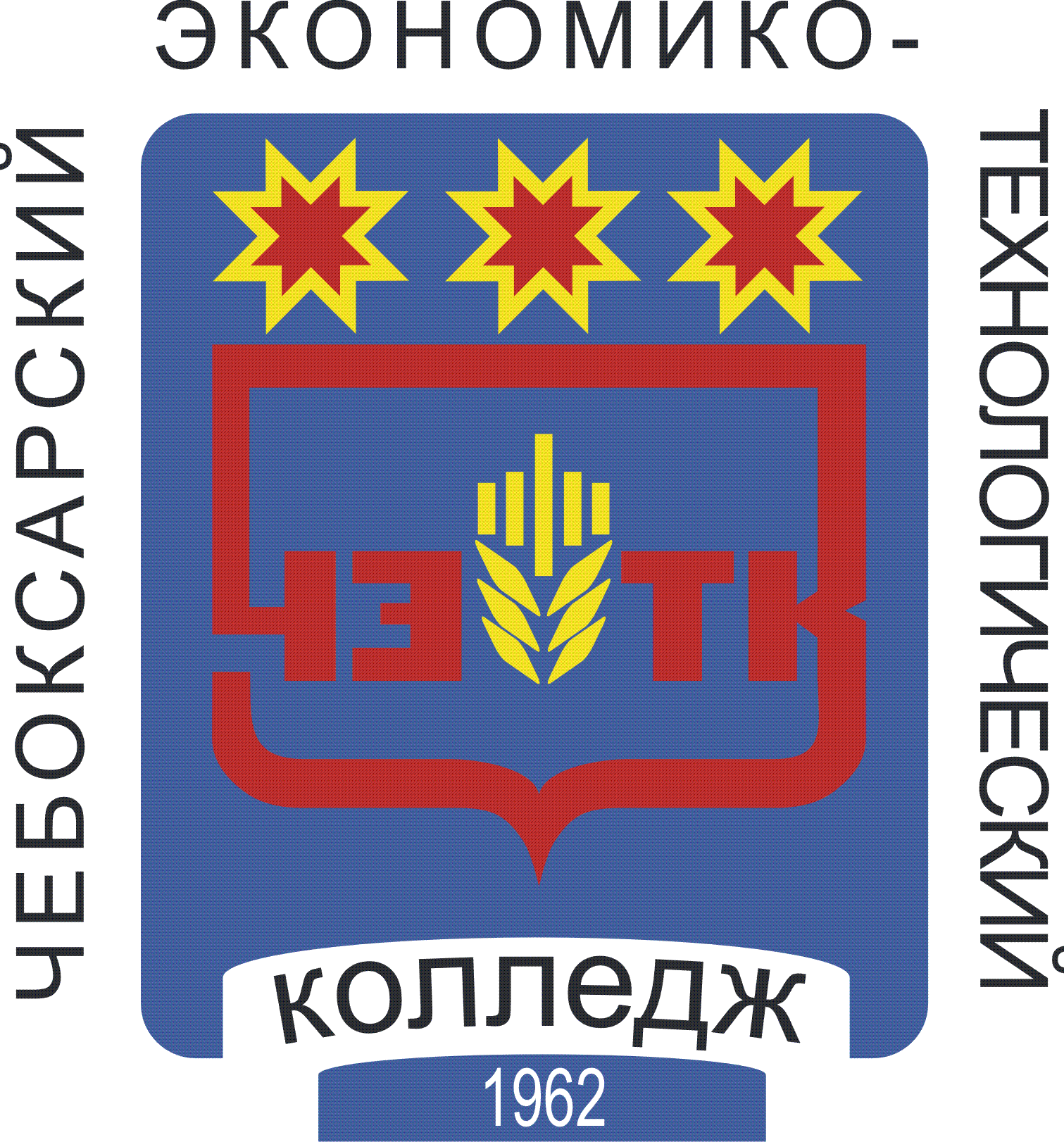 РАБОЧАЯ ПРОГРАММА УЧЕБНОЙ ДИСЦИПЛИНЫОП.09. Физическая культурапрофессия среднего профессионального образования43.01.09 Повар, кондитерЧебоксары 2022 РАССМОТРЕНАна заседании цикловой комиссии технических дисциплин____________________________Протокол №____ от "___" __________2022 г.Председатель ЦК: __________/ Титова Е.В./СОДЕРЖАНИЕ1.ОБЩАЯ ХАРАКТЕРИСТИКА РАБОЧЕЙ ПРОГРАММЫ УЧЕБНОЙ ДИСЦИПЛИНЫ «ОП.09 ФИЗИЧЕСКАЯ КУЛЬТУРА»1.1. Место дисциплины в структуре основной образовательной программы: 	Учебная дисциплина «ОП.09 Физическая культура» является обязательной частью общего гуманитарного и социально-экономического цикла примерной основной образовательной программы в соответствии с ФГОС по профессии.Особое значение дисциплина имеет при формировании и развитии ОК 01-06, 
ОК 08-10.1.2. Цель и планируемые результаты освоения дисциплины:   В рамках программы учебной дисциплины обучающимися осваиваются умения и знания2.СТРУКТУРА И СОДЕРЖАНИЕ УЧЕБНОЙ ДИСЦИПЛИНЫОбъем учебной дисциплины и виды учебной работыТематический план и содержание учебной дисциплиныУСЛОВИЯ РЕАЛИЗАЦИИ УЧЕБНОЙ ДИСЦИПЛИНЫДля реализации программы учебной дисциплины должны быть предусмотрен спортивный комплекс.Средства обучения: компьютер с лицензионным программным обеспечением; многофункциональный принтер; музыкальный центр.Информационное обеспечение обученияДля реализации программы библиотечный фонд образовательной организации должен иметь печатные и/или электронные образовательные и информационные ресурсы, рекомендованные ФУМО, для использования в образовательном процессе. При формировании библиотечного фонда образовательной организацией выбирается не менее одного издания из перечисленных ниже печатных изданий и (или) электронных изданий в качестве основного, при этом список может быть дополнен новыми изданиями.Основные печатные и электронные изданияАллянов, Ю. Н.  Физическая культура : учебник для среднего профессионального образования / Ю. Н. Аллянов, И. А. Письменский. — 3-е изд., испр. — Москва : Издательство Юрайт, 2021. — 493 с. — (Профессиональное образование). — ISBN 978-5-534-02309-1. — Текст : электронный // Образовательная платформа Юрайт [сайт]. — URL: https://urait.ru/bcode/471143 (дата обращения: 17.01.2022).Бишаева, А.А. Профессионально-оздоровительная физическая культура студента : учебное пособие / Бишаева А.А. — Москва : КноРус, 2016. — 299 с. — ISBN 978-5-406-01846-0. — URL: https://book.ru/book/918083 (дата обращения: 17.01.2022). — Текст : электронный.Бурухин, С. Ф.  Методика обучения физической культуре. 	гимнастика : учебное пособие для среднего профессионального образования / С. Ф. Бурухин. — 3-е изд., испр. и доп. — Москва : Издательство Юрайт, 2022. — 173 с. — (Профессиональное образование). — ISBN 978-5-534-07538-0. — Текст : электронный // Образовательная платформа Юрайт [сайт]. — URL: https://urait.ru/bcode/491838 (дата обращения: 17.01.2022).Быченков, С. В. Физическая культура : учебное пособие для СПО / С. В. Быченков, О. В. Везеницын. — 2-е изд. — Саратов : Профобразование, Ай Пи Эр Медиа, 2018. — 122 c. — ISBN 978-5-4486-0374-7, 978-5-4488-0195-2. — Текст : электронный // Электронный ресурс цифровой образовательной среды СПО PROFобразование : [сайт]. — URL: https://profspo.ru/books/77006Жданкина, Е. Ф.  Физическая культура. Лыжная подготовка : учебное пособие для среднего профессионального образования / Е. Ф. Жданкина, И. М. Добрынин ; под научной редакцией С. В. Новаковского. — Москва : Издательство Юрайт, 2020. — 125 с. — (Профессиональное образование). — ISBN 978-5-534-10154-6. — Текст : электронный // Образовательная платформа Юрайт [сайт]. — URL: https://urait.ru/bcode/453245 (дата обращения: 17.01.2022).Журин, А. В. Волейбол. Техника игры : учебное пособие для СПО / А. В. Журин. — Санкт-Петербург : Лань, 2021. — 56 с. — ISBN 978-5-8114-5849-3. — Текст : электронный // Лань : электронно-библиотечная система. — URL: https://e.lanbook.com/book/156624  (дата обращения: 08.06.2021). — Режим доступа: для авториз. пользователей.Муллер, А. Б.  Физическая культура : учебник и практикум для среднего профессионального образования / А. Б. Муллер, Н. С. Дядичкина, Ю. А. Богащенко. — Москва : Издательство Юрайт, 2022. — 424 с. — (Профессиональное образование). — ISBN 978-5-534-02612-2. — Текст : электронный // Образовательная платформа Юрайт [сайт]. — URL: https://urait.ru/bcode/489849 (дата обращения: 17.01.2022).Орлова, Л. Т. Настольный теннис : учебное пособие для СПО / Л. Т. Орлова, А. Ю. Марков. — Санкт-Петербург : Лань, 2020. — 40 с. — ISBN 978-5-8114-6670-2. — Текст : электронный // Лань : электронно-библиотечная система. — URL: https://e.lanbook.com/book/151215  (дата обращения: 08.06.2021). — Режим доступа: для авториз. пользователей.Решетников, Н. В. Физическая культура : учебник для студентов учреждений среднего профессионального образования. – Москва : Издательский центр «Академия», 2018. – 176 с.Садовникова, Л. А. Физическая культура для студентов, занимающихся в специальной медицинской группе : учебное пособие / Л. А. Садовникова. — Санкт-Петербург : Лань, 2021. — 60 с. — ISBN 978-5-8114-7201-7. — Текст : электронный // Лань : электронно-библиотечная система. — URL: https://e.lanbook.com/book/156380  (дата обращения: 08.06.2021). — Режим доступа: для авториз. пользователей.Физическая культура : учебник / М.Я. Виленский, В.Ю. Волков, Л.М. Волкова [и др.]. — Москва : КноРус, 2022. — 424 с. — ISBN 978-5-406-08738-1. — URL:https://book.ru/book/941736 (дата обращения: 17.01.2022). — Текст : электронный.Дополнительные источникиВайнер, Э.Н., Лечебная физическая культура : учебник / Э.Н. Вайнер. — Москва : КноРус, 2018. — 345 с. — ISBN 978-5-406-06013-1. — URL:https://book.ru/book/925957 (дата обращения: 17.01.2022). — Текст : электронный.Сайт Министерства спорта Российской Федерации [Электронный ресурс]. URL: https://minsport.gov.ru/4. КОНТРОЛЬ И ОЦЕНКА РЕЗУЛЬТАТОВ ОСВОЕНИЯ УЧЕБНОЙ ДИСЦИПЛИНЫРазработана в соответствии с требованиями Федерального государственного образовательного стандарта по профессии среднего профессионального образования и на основе ПООП СПО 43.02.13 Повар, кондитерУТВЕРЖДЕНАПриказом № 353от "30" августа 2022 г.Разработчики:Павлов П.А.., преподаватель"___" ____________2022 г.1. ОБЩАЯ ХАРАКТЕРИСТИКА ПРИМЕРНОЙ  РАБОЧЕЙ ПРОГРАММЫ УЧЕБНОЙ ДИСЦИПЛИНЫ2. СТРУКТУРА И СОДЕРЖАНИЕ УЧЕБНОЙ ДИСЦИПЛИНЫ3. УСЛОВИЯ РЕАЛИЗАЦИИ УЧЕБНОЙ ДИСЦИПЛИНЫ4. КОНТРОЛЬ И ОЦЕНКА РЕЗУЛЬТАТОВ ОСВОЕНИЯ УЧЕБНОЙ ДИСЦИПЛИНЫКод ПК, ОКУменияЗнанияОК 01-06,ОК 08-10использовать физкультурнооздоровительную деятельность для укрепления здоровья, достижения жизненных и профессиональных целей;применять рациональные приемы двигательных функций в профессиональной деятельности; пользоваться средствами профилактики перенапряжения характерными для данной профессиироль физической культуры в общекультурном, профессиональном и социальном развитии человека; основы здорового образа жизни; условия профессиональной деятельности и зоны риска физического здоровья для специальности; средства профилактики перенапряженияВид учебной работыОбъем в часахОбъем учебной дисциплины130в т.ч. в форме практической подготовки118в т. ч.:в т. ч.:практические занятия118Самостоятельная работа12Промежуточная аттестация в форме дифференцированного зачетаНаименование разделов и темСодержание учебного материала и формы организации деятельности обучающихсяОбъем в часахКоды компетенций и личностных результатов, формированию которых способствует элемент программы1234Тема 1. Общекультурное и социальное значение физической культуры. Здоровый образ жизниСодержание учебного материала2ОК 01-06, ОК 08-10Тема 1. Общекультурное и социальное значение физической культуры. Здоровый образ жизниФизическая культура и спорт как социальные явления, как явления культуры. Физическая культура личности человека, физическое развитие, физическое воспитание, физическая подготовка и подготовленность, самовоспитание. Сущность и ценности физической культуры.Влияние занятий физическими упражнениями на достижение человеком жизненного успеха2ОК 01-06, ОК 08-10Тема 1. Общекультурное и социальное значение физической культуры. Здоровый образ жизниЗдоровый образ жизни, здоровье человека как фактор достижения жизненного успеха. Совокупность факторов, определяющих состояние здоровья. Роль регулярных занятий физическими упражнениями в формировании и поддержании здоровья.Норма двигательной активности, гиподинамия и гипокинезия. Оценка двигательной активности , формы занятий физическими упражнениями в режиме дня и их влияние на здоровье2ОК 01-06, ОК 08-10Тема 1. Общекультурное и социальное значение физической культуры. Здоровый образ жизниСамостоятельная работа обучающихсяСамостоятельное выполнение комплексов упражнений, направленных на укрепление здоровья и профилактику нарушений работы органов и систем организма2ОК 01-06, ОК 08-10Тема 2. Общая физическая подготовкаСодержание учебного материала10ОК 01-06, ОК 08-10Тема 2. Общая физическая подготовка1. Физические качества и способности человека и основы методики их воспитания. Средства, методы, принципы воспитания быстроты, силы, выносливости, гибкости, координационных способностей. Возрастная динамика развития физических качеств и способностей.Взаимосвязь в развитии физических качеств и возможности направленного воспитания отдельных качеств. Особенности физической и функциональной подготовленности10ОК 01-06, ОК 08-10Тема 2. Общая физическая подготовкаТематика практических занятий10ОК 01-06, ОК 08-10Тема 2. Общая физическая подготовкаВыполнение построений, перестроений, различных видов ходьбы, беговых и прыжковых упражнений, комплексов обще развивающих упражнений, в том числе в парах, с предметами10ОК 01-06, ОК 08-10Тема 2. Общая физическая подготовкаПодвижные игры различной интенсивности10ОК 01-06, ОК 08-10Тема 2. Общая физическая подготовкаСамостоятельная работа обучающихсяФормируется при разработке программы ОО2ОК 01-06, ОК 08-10Тема 3. Лёгкая атлетикаСодержание учебного материала12ОК 01-06, ОК 08-10Тема 3. Лёгкая атлетикаТехника бега на короткие, средние и длинные дистанции, бега по прямой и виражу, на стадионе и пересечённой местности, Эстафетный бег. Техника спортивной ходьбы. Прыжки в длину12ОК 01-06, ОК 08-10Тема 3. Лёгкая атлетикаТематика практических занятий6ОК 01-06, ОК 08-10Тема 3. Лёгкая атлетикаРазучивание, закрепление и совершенствование техники двигательных действий, дыхательных качеств и способностей6ОК 01-06, ОК 08-10Тема 4. Спортивные игрыСодержание учебного материала16ОК 01-06, ОК 08-10Тема 4. Спортивные игрыБаскетболПеремещения по площадке. Ведение мяча. Передачи мяча: двумя руками от груди, с отскоком от пола, одной рукой от плеча, снизу, сбоку. Ловля мяча: двумя руками на уровне груди, «высокого мяча», с отскоком от пола. Броски мяча по кольцу с места, в движении. Тактика игры в нападении. Индивидуальные действия игрока без мяча и с мячом, групповые и командные действия игроков. Тактика игры в защите в баскетболе. Групповые и командные действия игроков. Двусторонняя игра.Волейбол.Стойки в волейболе. Перемещение по площадке. Подача мяча: нижняя прямая, нижняя боковая, верхняя прямая, верхняя боковая. Приём мяча. Передачи мяча. Нападающие удары. Блокирование нападающего удара. Страховка у сетки. Расстановка игроков. Тактика игры в защите, в нападении. Индивидуальные действия игроков с мячом, без мяча. Групповые и командные действия игроков. Взаимодействие игроков. Учебная играФутбол.Перемещение по полю. Ведение мяча. Передачи мяча. Удары по мячу ногой, головой. Остановка мяча ногой. Приём мяча: ногой, головой. Удары по воротам. Обманные движения. Обводка соперника, отбор мяча. Тактика игры в защите, в нападении (индивидуальные, групповые, командные действия). Техника и тактика игры вратаря. Взаимодействие игроков. Учебная игра.Бадминтон.Способы хватки ракетки, игровые стойки, передвижения по площадке, жонглирование воланом. Удары: сверху правой и левой сторонами ракетки, удары снизу и сбоку слева и справа, подрезкой справа и слева. Подачи в бадминтоне: снизу и сбоку. Приёма волана. Тактика игры в бадминтон. Особенности тактических действий спортсменов, выступающих в одиночном и парном разряде. Защитные, контрата-кующие и нападающие тактические действия. Тактика парных встреч: подачи, передвижения, взаимодействие игроков. Двусторонняя игра.Настольный теннис.Стойки игрока. Способы держания ракетки: горизонтальная хватка, вертикальная хватка. Передвижения: бесшажные, шаги, прыжки, рывки. Технические приёмы: подача, подрезка, срезка, накат, поставка, топ-спин, топс-удар, сеча. Тактика игры, стили игры. Тактические комбинации. Тактика одиночной и парной игры. Двусторонняя игра16ОК 01-06, ОК 08-10БаскетболПеремещения по площадке. Ведение мяча. Передачи мяча: двумя руками от груди, с отскоком от пола, одной рукой от плеча, снизу, сбоку. Ловля мяча: двумя руками на уровне груди, «высокого мяча», с отскоком от пола. Броски мяча по кольцу с места, в движении. Тактика игры в нападении. Индивидуальные действия игрока без мяча и с мячом, групповые и командные действия игроков. Тактика игры в защите в баскетболе. Групповые и командные действия игроков. Двусторонняя игра.Волейбол.Стойки в волейболе. Перемещение по площадке. Подача мяча: нижняя прямая, нижняя боковая, верхняя прямая, верхняя боковая. Приём мяча. Передачи мяча. Нападающие удары. Блокирование нападающего удара. Страховка у сетки. Расстановка игроков. Тактика игры в защите, в нападении. Индивидуальные действия игроков с мячом, без мяча. Групповые и командные действия игроков. Взаимодействие игроков. Учебная играФутбол.Перемещение по полю. Ведение мяча. Передачи мяча. Удары по мячу ногой, головой. Остановка мяча ногой. Приём мяча: ногой, головой. Удары по воротам. Обманные движения. Обводка соперника, отбор мяча. Тактика игры в защите, в нападении (индивидуальные, групповые, командные действия). Техника и тактика игры вратаря. Взаимодействие игроков. Учебная игра.Бадминтон.Способы хватки ракетки, игровые стойки, передвижения по площадке, жонглирование воланом. Удары: сверху правой и левой сторонами ракетки, удары снизу и сбоку слева и справа, подрезкой справа и слева. Подачи в бадминтоне: снизу и сбоку. Приёма волана. Тактика игры в бадминтон. Особенности тактических действий спортсменов, выступающих в одиночном и парном разряде. Защитные, контрата-кующие и нападающие тактические действия. Тактика парных встреч: подачи, передвижения, взаимодействие игроков. Двусторонняя игра.Настольный теннис.Стойки игрока. Способы держания ракетки: горизонтальная хватка, вертикальная хватка. Передвижения: бесшажные, шаги, прыжки, рывки. Технические приёмы: подача, подрезка, срезка, накат, поставка, топ-спин, топс-удар, сеча. Тактика игры, стили игры. Тактические комбинации. Тактика одиночной и парной игры. Двусторонняя игра16ОК 01-06, ОК 08-10Тематика практических занятий6Подвижные игры различной интенсивности.воспитание быстроты в процессе занятий спортивными играми.-воспитание скоростно-силовых качеств в процессе занятий спортивными играми.-воспитание выносливости в процессе занятий спортивными играми.-воспитание координации движений в процессе занятий спортивными играми.6Самостоятельная работа обучающихсяФормируется при разработке программы ООТема 5. Атлетическая гимнастика (юноши), Аэробика (девушки)Содержание учебного материала82ОК 01-06, ОК 08-10Тема 5. Атлетическая гимнастика (юноши), Аэробика (девушки)Краткие сведения о развитии гимнастики.Строевые упражнения посторенние в шеренгу, выход из строяПерестроение и повороты в движениеВыполнение упражнения на гимнастической скамейкеУпражнения на гибкость. Подтягивание, отжиманиеОбщеразвивающие упражнения с палками, обручами, обручи, тест на гибкость, мостикСпециальные упражнения на укрепления брюшного прессаАкробатикаКувырок вперед и назад, мостик, на лопатках, полу шпагатОпорный прыжок82ОК 01-06, ОК 08-10Тема 5. Атлетическая гимнастика (юноши), Аэробика (девушки)Тематика практических занятийАэробика (девушки)Разучивание, закрепление и совершенствование техники выполнения отдельных элементов и их комбинаций.Сопряжённое воспитание двигательных качеств и способностей:-воспитание выносливости в процессе занятий избранными видами аэробики.10ОК 01-06, ОК 08-10Тема 5. Атлетическая гимнастика (юноши), Аэробика (девушки)-воспитание координации движений в процессе занятий.Выполнение разученной комбинации упражнений осваиваемого вида аэробики различной интенсивности, продолжительности, преимущественной направленности. Самостоятельная разработка содержания и проведение занятия или фрагмента занятия по изучаемому виду (видам) аэробики.Атлетическая гимнастика (юноши):Разучивание, закрепление и совершенствование основных элементов техники выполнения упражнений на тренажёрах, с отягощениями.Сопряжённое воспитание двигательных качеств и способностей через выполнение комплексов атлетической гимнастики с направленным влиянием на развитие определённых мышечных групп:-воспитание силовых способностей в ходе занятий атлетической гимнасти кой;-воспитание силовой выносливости в процессе занятий атлетической гимнастикой;-воспитание скоростно-силовых способностей в процессе занятий атлетической гимнастикой;-воспитание гибкости через включение специальных комплексов упражнений.Самостоятельная разработка содержания и выполнение комплекса практических упражнений, закрепление и совершенствование основных элементов атлетической гимнастики10ОК 01-06, ОК 08-10Тема 5. Атлетическая гимнастика (юноши), Аэробика (девушки)Самостоятельная работа обучающихсяФормируется при разработке программы ОО2ОК 01-06, ОК 08-10Тема 6. Лыжная подготовкаСодержание учебного материала12ОК 01-06, ОК 08-10Тема 6. Лыжная подготовкаЛыжная подготовка (В случае отсутствия снега может быть заменена кроссовой подготовкой. В случае отсутствия условий может быть заменена конькобежной подготовкой (обучением катанию на коньках)).Одновременные бесшажный, одношажный, двухшажный классический ход и попеременные лыжные ходы. Полуконьковый и коньковый ход. Передвижение по пересечённой местности. Повороты, торможения, прохождение спусков, подъемов и неровностей в лыжном спорте. Прыжки на лыжах с малого трамплина. Прохождение дистанций до 5 км (девушки), до 10 км (юноши).Катание на коньках. Посадка. Техника падений. Техника передвижения по прямой, техника передвижения по повороту. Разгон, торможение. Техника и тактика бега по дистанции. Пробегание дистанции до 500 метров. Подвижные игры на коньках.Кроссовая подготовка.Бег по стадиону. Бег по пересечённой местности до 5 км.12ОК 01-06, ОК 08-10Тема 6. Лыжная подготовкаТематика практических занятий6ОК 01-06, ОК 08-10Тема 6. Лыжная подготовкаРазучивание, закрепление и совершенствование основных элементов техники изучаемого вида спорта.Сопряжённое воспитание двигательных качеств и способностей на основе использования средств изучаемого вида спорта:-воспитание выносливости в процессе занятий изучаемым видом спорта;воспитание координации движений в процессе занятий изучаемым видом спорта;воспитание скоростно-силовых способностей в процессе занятий изучаемым видом спорта;воспитание гибкости в процессе занятий изучаемым видом спорта.3. Каждым студентом обязательно проводится самостоятельная разработка содержания и проведение занятия или фрагмента занятия по изучаемому виду спорта6ОК 01-06, ОК 08-10Тема 6. Лыжная подготовкаСамостоятельная работа обучающихсяФормируется при разработке программы ОО2ОК 01-06, ОК 08-10Тема 7.Сущность и содержание ППФП в достижении высоких профессиональных результатовСодержание учебного материала8ОК 01-06, ОК 08-10Тема 7.Сущность и содержание ППФП в достижении высоких профессиональных результатовЗначение психофизической подготовки человека к профессиональной деятельности. Социально-экономическая обусловленность необходимости подготовки человека к профессиональной деятельности. Основные факторы и дополнительные факторы, определяющие конкретное содержание ППФП студентов с учетом специфики будущей профессиональной деятельности. Цели и задачи ППФП с учетом специфики будущей профессиональной деятельности. Профессиональные риски, обусловленные спецификой труда. Анализ профессиограммы.Средства, методы и методики формирования профессионально значимых двигательных умений и навыков.Средства, методы и методики формирования профессионально значимых физических и психических свойств и качеств.Средства, методы и методики формирования устойчивости к профессиональным заболеваниям.Прикладные виды спорта. Прикладные умения и навыки. Оценка эффективности ППФП.8ОК 01-06, ОК 08-10Тема 7.Сущность и содержание ППФП в достижении высоких профессиональных результатовТематика практических занятий8ОК 01-06, ОК 08-10Тема 7.Сущность и содержание ППФП в достижении высоких профессиональных результатовРазучивание, закрепление и совершенствование профессионально значимых двигательных действий.Формирование профессионально значимых физических качеств.Самостоятельное проведение студентом комплексов профессиональноприкладной физической культуры в режиме дня квалифицированного рабочего.Техника выполнения упражнений с предметами и без предметов.Специальные упражнения для развития основных мышечных групп.8ОК 01-06, ОК 08-10Промежуточная аттестацияПромежуточная аттестация6Всего:Всего:130Результаты обученияКритерии оценкиМетоды оценкиПеречень знаний, осваиваемых в рамках дисциплины Роль физической культуры в общекультурном, профессиональном и социальном развитии человека;Основы здорового образа жизни;Условия профессиональной деятельности и зоны риска физического здоровья для профессии (специальности) Средства профилактики перенапряженияПолнота ответов, точность формулировок, не менее 75% правильных ответов.Промежуточная аттестацияв форме дифференцированного зачета.Экспертная оценка усвоения теоретических знаний в процессе:-письменных/ устных ответов,-тестированияПеречень умений, осваиваемых в рамках дисциплины Использовать физкультурнооздоровительную деятельность для укрепления здоровья, достижения жизненных и профессиональных целей; Применять рациональные приемы двигательных функций в профессиональной деятельностиПользоваться средствами профилактики перенапряжения характерными для данной профессии Оценка уровня развития физических качеств занимающихся наиболее целесообразно проводить по приросту к исходным показателям.Для этого организуется тестирование в контрольных точках:на входе – начало учебного года, семестра;на выходе – в конце учебного года, семестра, освоения темы программы.Тесты по ППФП разрабатываются применительно к укрупнённой группе специальностей/профессийЭкспертная оценка результатов деятельности обучающихся в процессе освоения образовательной программы:на практических занятиях;при ведении календаря самонаблюдения;при проведении подготовленных студентом фрагментов занятий (занятий) с обоснованием целесообразности использования средств физической культуры, режимов нагрузки и отдыха;при тестировании в контрольных точках.Лёгкая атлетика.Экспертная оценка:техники выполнения двигательных действий (проводится в ходебега на короткие, средние, длинные дистанции; прыжков в длину);-самостоятельного проведения студентом фрагмента занятия с решением задачи по развитию физического качества средствами лёгкой атлетики.Спортивные игры.Экспертная оценка:техники базовых элементов,-техники спортивных игр (броски в кольцо, удары по воротам, подачи, передачи, жонглированиие),-технико-тактических действий студентов в ходе проведения контрольных соревнований по спортивным играм,-выполнения студентом функций судьи,-самостоятельного проведения студентом фрагмента занятия с решением задачи по развитию физического качества средствами спортивных игр.Общая физическая подготовкаЭкспертная оценка:техники выполнения упражнений для развития основных мышечных групп и развития физических качеств;-самостоятельного проведения фрагмента занятия или занятияППФП с элементами гим настики;-техники выполнения упражнений на тренажёрах,комплексов с отягощениями, с самоотягощениями;-самостоятельного проведения фрагмента занятия или занятия